Національний орган інтелектуальної власності Державна організація «Український національний офіс інтелектуальної власності та інновацій»вул. Дмитра Годзенка, 1, м.Київ, 01601Заявапро втрату твором, фонограмою, відеограмою та зафіксованими у них виконаннями статусу сирітськихНомер заяви _________________                     Дата подання ______________________1. Відомості про об’єкт авторського права або суміжних правВид об’єкта _________________________________________________________(згідно зі статтею 6 або 34 Закону України «Про авторське право і суміжні права»)Повна назва об’єкта __________________________________________________ Скорочена назва об’єкта* _____________________________________________ Відомості про оприлюднення об’єкта в Україні _____________________________________________________________________________________________________(зазначити дату (рік) та форму (спосіб) оприлюднення об’єкта)Відомості про твір, щодо якого цей твір є похідним*__________________________________________________________________________                 (зазначити, на основі якого твору зроблено переклад, адаптацію, аранжування тощо)Відомості про автора, виконавця, суб’єкта авторського права та/або суміжних прав*  ____________________________________________________________________(зазначити ім’я (найменування), псевдонім)Форма, у якій об’єкт міститься у фонді (колекції) закладу* _________________            (матеріальна або електронна (цифрова)Відомості про взяття закладом на облік об’єкта*________________________________________________________________________________________________(якщо заява подається закладом, зазначити дату взяття на облік та документ, що підтверджує надходження об’єкта) Порядковий номер у реєстрі, за яким містяться відомості про об’єкт _________Відомості про заявника 2.1. Для фізичної особи**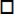 Прізвище, ім’я, по батькові (за наявності) _____________________________________ Псевдонім* _______________________________________________________________ Дата народження: число ____ місяць ________ рік ________РНОКПП _________________________________________________________________(номер паспорта для фізичних осіб, які через свої релігійні переконання відмовилися від прийняття РНОКПП та повідомили про це відповідний контролюючий орган і мають відмітку в паспорті або які є іноземцями, особами без громадянства та не мають РНОКПП в Україні)Унікальний номер запису в Єдиному державному демографічному реєстрі* ________ Задеклароване/зареєстроване місце проживання (перебування) ___________________________________________________________________________________________Адреса для листування  _____________________________________________________Телефон _______________Адреса електронної пошти____________________________ 2.2. Для юридичної особи**Повне найменування _______________________________________________________Код ЄДРПОУ або реєстраційний номер в іноземній державі (для нерезидентів) ______Адреса місцезнаходження ___________________________________________________Адреса для листування  _____________________________________________________(зазначається поштова адреса або ідентифікатор ІКС) Телефон _______________ Адреса електронної пошти ___________________________2.3. Вмотивоване підтвердження наявності у заявника майнових прав на об’єкт авторського права або суміжних прав чи прав на використання таких об’єктів, якщо заявник не є первинним суб’єктом авторського права та/або суміжних прав:підстави набуття прав ______________________________________________________               (зазначається вид, дата і номер документа, на підставі якого відбулося набуття прав)строк чинності прав _______________________________________________________(для договорів про надання права на використання)2.4. Достовірні відомості про ідентифікацію відповідного суб’єкта майнових прав, якщо заявник володіє правом на використання об’єкта: Для фізичної особи**Прізвище, ім’я, по батькові (за наявності) _____________________________________ Псевдонім* _______________________________________________________________ Задеклароване/зареєстроване місце проживання (перебування) ___________________________________________________________________________________________ Для юридичної особи**Повне найменування _______________________________________________________Адреса місцезнаходження ___________________________________________________Відомості про представника заявника (якщо заява подається за участю представника)Прізвище, ім’я, по батькові (за наявності)/повне найменування представника__________________________________________________________________________Адреса для листування  _____________________________________________________(зазначається поштова адреса або ідентифікатор ІКС) Телефон _______________ Адреса електронної пошти ___________________________Форма та порядок отримання засвідченої копії рішення** паперова форма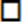 Прошу надіслати рішення за адресою__________________________________________                         (зазначається адреса на території України) електронна формаПрошу надіслати рішення за ідентифікатором ІКС _______________________(зазначається ідентифікатор ІКС)Перелік документів і матеріалів, що додаються до заяви:Документи та/або відомості, які засвідчують особу та/або місцезнаходження суб’єкта авторського права, та/або суб’єкта суміжних прав на твір, фонограму, відеограму та зафіксовані у них виконання, внесені до реєстру, щодо яких подано заяву про втрату статусу, на ____ арк.*Свідоцтво про державну реєстрацію авторського права на твір або рішення про реєстрацію договору, що стосується майнових прав на твір, на ____ арк.*Документ, що підтверджує повноваження представника (якщо заява подається за участю представника), на ___ арк.* Інше:_____________________________________________________________Своїм підписом підтверджую достовірність відомостей, зазначених у матеріалах заяви, а також, що заклад не є особою, пов’язаною з державою-агресором, або особою, щодо якої застосовано санкції відповідно до Закону України «Про санкції».Підпис заявника (представника)_________________ (Власне ім’я ПРІЗВИЩЕ)Дата підпису _______________________М. П. (за наявності)* інформація зазначається заявником за наявності;** під час заповнення відповідна клітинка  відмічається позначкою «х»;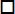 ________________________(заповнюється Державною організацією «Український національний офіс інтелектуальноївласності та інновацій»)(заповнюється Державною організацією «Український національний офіс інтелектуальноївласності та інновацій»)